
contents	1	INTRODUCTION / SCOPE OF WORK	32	Occurrence	33	Attending representatives	34	Vessel´s particulars	35	VESSEL’S MOVEMENTS & events	46	AVAILABLE INFORMATION	47	BRIEF TECHNICAL DESCRIPTION	58	BACKGROUND	59	DAMAGE DESCRIPTION	610	REPAIRS	711	OTHER MATTERS OF RELEVANCE	712	Cause CONSIDERATION	812.1	Discussion	812.2	Conclusion	813	COST OF REPAIR	914	TIME FOR REPAIRS	915	TEMPORARY REPAIRS	916	EXTRA EXPENSES INCURRED TO REDUCE DELAY	917	WORK NOT CONCERNING AVERAGE	1018	DETAILED TIME SCHEDULE	11INTRODUCTION / SCOPE OF WORKAt the request of Norwegian Hull Club Bergen, Norway, being the Leading Loss of Hire Underwriters of the above-mentioned vessel, the undersigned has on [date, month, year] and subsequent days surveyed [Vessel Name] whilst lying at the premises of [Name, Place].OccurrenceSurvey was held in order to ascertain the nature and extent of damage sustained on the following occasion:Attending representatives  The following persons were also present during the survey / meetings:Vessel´s particularsVESSEL’S MOVEMENTS & eventsAVAILABLE INFORMATIONBRIEF TECHNICAL DESCRIPTIONThe vessel is a Ro-Ro ferry of xx xxx gross tons, built in 1985. The two main engines are of make MAN B&W, type 8L45GB, two stroke diesel engine with 8 cylinders in line, rated to 
16 965 bhp. Each cylinder has a separate fuel pump. The engines are normally running on heavy fuel oil.Hi-Fog water mist extinguishing system is fitted in the engine room and in the machinery spaces.BACKGROUNDOn the above date, at 15:34:30 hrs., whilst the vessel was approaching the entrance to 
[Arrival Port], the fire alarm was activated in the engine room. Concurrently an oil squirt from the top of the No. 1 main engine was observed on the video monitor in the engine control room. Reportedly, the oil splashed into the ceiling plates of the deck above. Within the next 50 seconds the following sequence of events has been reported: 15:34:40 hrs. The bridge was contacted and the No. 1 main engine was requested to be stopped. 15:34:45 hrs. Two engineers entered the engine room. They discovered a fire was starting and tried to extinguish with local fire extinguishers. 15:34:51 hrs. The No. 1 main engine was stopped. 15:34:55 hrs. The 2nd engineer arrived in the engine room, but was met by an explosive fire development. Bridge was notified that a fire was at stake. 15:35:10 hrs. The fixed Hi-Fog fire extinguishing plant for No. 1 main engine was released from a panel in the engine control room. 15:35:30 hrs. No. 3 fire team (engine room team) commenced dressing up. Chief Engineer arrived in the engine control room. At 15:38 hrs. the fuel to the No. 1 main engine was shut off by activating the quick closing valves. Three fire teams, including one cooling team were now ready and the engine room team entered into the engine room and reported that the fire had been extinguished. Further checking was carried out to confirm that the fire would not re-ignite before the engine room was eventually ventilated.In the meantime, the Owners had been informed at 15:46 hrs. and the No. 2 main engine had been stopped at 15:50 hrs. after the anchor had been dropped. After thorough checking of the fire area it was decided that the vessel could sail to port by using the No. 2 main engine and she resumed her voyage towards [Arrival Port], where she arrived at 17:30 hrs.DAMAGE DESCRIPTIONUpon survey at [Arrival Port] and at the shipyard we noted damages as follows:The No. 1 main engine and the adjacent areas, including equipment in way, were covered with a layer of fuel oil.The ceiling and bulkhead structures adjacent to No. 1 main engine, including pipes, cables, the engine room crane above No. 1 main engine, lighting armatures, fire detectors, video surveillance cameras, electric equipment, etc. were covered with soot and variously melted, discoloured and deformed.Water leaks were noted from cooling water piping on the engine.The instrumentation on the No. 1 main engine was variously melted, discoloured, covered by soot and deformed, involving sensors, wiring, and control/monitoring system.Electric cables in the area around No. 1 main engine were melted, discoloured, covered by soot and deformed.From the specialist company, Messrs. Cleaning Company it was reported that except for the areas close to the fire, the chloride measurements in the engine room revealed relative low concentrations.REPAIRSThe permanent repairs included as follows:Thorough cleaning by specialist company of all affected surfaces, machinery, equipment etc. for oil, soot and chlorides as applicable.Renewal of, in total 3300 meters of electric cables of various sizes and types, including cable trays as necessary.Dismounting, cleaning and control of all affected piping, valves, pumps etc. fitted to the engine.Opening up the cylinder covers of cylinders nos. 2, 3, 4 and 5 for inspection. The inspection result revealed that the engine was not internally affected by the fire, and no further opening up of the engine was required.Check of both turbochargers of No. 1 and 2 main engines. The air filter mats of the silencers of all (4) turbochargers were contaminated with fuel oil mist to such an extent that satisfactory cleaning was not possible, and consequently the silencers had to be renewed.Renewal of the automation system fitted to the engine (sensors, wiring, control- and monitoring system).Renewal of the emergency engine telegraphs system. This system was only partly damaged, however, as the manufacturer did not exist anymore, spare parts were not available and therefore the entire system had to be renewed.Cleaning and overhaul/renewal as necessary of various electric and mechanical equipment/components.The repair involved dry docking for cropping an access hole for transport of debris out of the engine room and for transport of equipment/parts out and in.On completion of the individual repairs, testing was carried out by the relevant contractors as necessary and required, and a thorough system test, including sea trials, was carried out according to the Class’ requirement prior putting the vessel into service on “Date 20xx”.Completion work of flushing/washing and painting of affected areas in the engine room continued without affecting the vessel’s sailing schedule until about mid of “Date 20xx”.OTHER MATTERS OF RELEVANCEDuring our first attendance, the owners’ superintendent presented a repair plan that had been made in cooperation with the yard. Discussions revealed that various measures had been considered with the aim to reduce the repair time. These measures included working in shifts, using optimal numbers of labour and working parallel working in several sections of the affected areas.The schedule of the repair plan was successfully kept during the repairs and the repair time was delayed by only 3 days compared to the initial considerations.The Owners used the opportunity to commence Class’ special survey during the dry docking of the vessel.Cause CONSIDERATIONDiscussionDuring inspections in the fire affected engine room, we could see clear indications that there had been an oil squirt from the top of the No. 1 main engine that hit the underside of the deck above (the ceiling). Further investigation revealed that the source of the escaped oil was at the top cover of the fuel pump of the No. 4 cylinder, in which one nut was missing due to a fractured stud bolt, which left a hole into the high-pressure section of the pump. The fractured bolt and the disappeared nut allowed the high-pressure oil to escape upwards and splash over the engine and the adjacent areas. It was reported that last time when work was performed, which involved the fuel pump, was during a yard stay at Messrs. Machinery Shipyard in the period from xx to yy January 20xx. 
The contractor states that the relevant nut was not touched at that occasion. The stud bolt was sent to Det Norske Veritas AS, Section for Materials Technology for investigation of the cause of breakage. The conclusion of the investigation is that the bolt had fractured as a result of fatigue, with the initiation area in the second thread root from the top, which is indicating that the bolt and nut may have been subject to an assembly irregularity. As the investigation report does not state anything about the time frame of the fatigue, it is not possible to conclude about when a potential assembly irregularity may have taken place.ConclusionIn our opinion the cause of the fire is related to a sudden oil leak from the top of the No. 4 cylinder fuel pump of No. 1 main engine, which allowed fuel oil to escape and spray over hot surfaces and consequently ignite.Further it is our opinion that the root cause of the leakage is the mentioned stud bolt, which had been exposed to improper tightening, consequent development of fatigue, which eventually led to fracture.The cause investigation has not succeeded to reveal unambiguously when or by whom improper tightening was carried out.COST OF REPAIRThe above damages have been permanently repaired for total amounts of:USD 2 735 000TIME FOR REPAIRSIf carried out separately the above work would have required xx days to be completed.TEMPORARY REPAIRSThe repair account includes USD 38 500 for temporary repairs to the engine room crane above the No. 1 main engine, which required 2 days to be completed.Temporary repairs were carried out to save time as it was impossible to carry out permanent repairs to the No. 1 main engine without the crane in working condition and waiting for permanent repair of the crane would have detained the vessel a further 1 – 2 weeks.No particular cost was involved for removal of temporary repairs.EXTRA EXPENSES INCURRED TO REDUCE DELAYIn connection with this occurrence, extra expenses have been incurred by working 
overtime for an amount of USD 20 250.By incurring extra expenses, 3 days in dry dock have been saved and the total repair time has been reduced by 3 days.WORK NOT CONCERNING AVERAGEConcurrently with the average repairs, maintenance work was carried out at the yard to an amount of:USD 396 000The work included as follows:Scheduled dry dockingCommencement of Special SurveyAux engines overhaulRenewal of 8 tons of bottom platingRepair of Electric systemIf carried out separately the above work would have required a total of 17 days 
to be completed.Work necessary to fulfil classification requirements, or necessary to enable the ship to meet technical and operational safety requirements or perform its contractual obligations or is related to the reconstruction of the ship would have required 15 days to be completed, if carried out separately.DETAILED TIME SCHEDULE(Alternatively refer to Section 5 if the table there is sufficiently detailed).Subject to the rights of the Underwriters according to
the relevant insurance conditions and policy.Place, day, month, year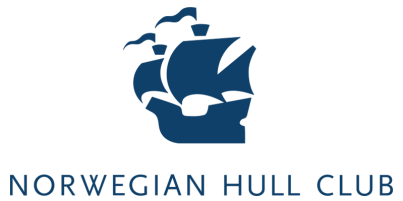 INSERT PICTURE OF VESSEL / DAMAGE INSERT PICTURE OF VESSEL / DAMAGE Occurrence:Occurrence:Occurrence No. 1Date, month, yearOn laden (or ballast) voyage from Port A to Port B.Fire in the engine room.NameCompanyFunctionNameCompanyVessel ManagerNameCompanyChief EngineerNameClassClass surveyorNameCompanySenior Service EngineerFurther name(s) Further companiesFurtherType:Ro-ro vesselGT / DWT:xx.xxx / xx.xxxFlag / Home port:Name / PortBuilt:Shipyard / Country / YearOwners:NameManagers:NameClass / Notation:DNV / 1A1 ICE-C SF COMF-V(3)C(3) CertificatesAll certificates valid at time of occurrenceDOC details:Issued xx March 20xx, valid till yy February 20yyISM SMC details:Issued xx March 20xx, valid till yy February 20yyCasualty ISM reported?:YesPrior related ISM reports?:YesEventDateFire occurred.Date, Year at xx:xx hrs.Fire extinguished.Date, Year at xx:xx hrs.Vessel arrived at Arriving Port.Date, Year at xx:xx hrs.Inspection and commencement of repair.Date, Year at xx:xx hrs.Shifting to a nearby shipyard commenced by using harbor tugs.Date, Year at xx:xx hrs.The vessel arrived at the shipyard.Date, Year at xx:xx hrs.The vessel dry-docked.Date, Year at xx:xx hrs.The vessel undocked.Date, Year at xx:xx hrs.Sea trials after repair.Date, Year at xx:xx hrs.Repairs completed.Date, Year at xx:xx hrs.The vessel sailed.Date, Year at xx:xx hrs.Document Enclosed / AvailableGeneral Information:Ship particularsAvailable on requestDOCAvailable on requestSMCAvailable on requestLog books:Copy of bridge log bookRelevant pages enclosedCopy of engine log bookRelevant pages enclosedIncident reports:Master’s initial reportEnclosedMaster’s statement of factsEnclosedClass report and recommendation for repairsEnclosedOwner’s Incident ReportEnclosedRepair planning and execution of repairs:Repair PlanAvailable on requestRepair offer from Cable Renewal CompanyAvailable on requestQuotation from Cleaning CompanyAvailable on requestQuoted unit prices from Electric Motor Overhaul CompanyAvailable on requestFinal technical reports:Damage Control Company’s report of chloride spread and extentAvailable on requestClass report after completion of repairsAvailable on requestFinal report from Cable Renewal CompanyAvailable on requestInsert relevant photoPhoto 1: [Text]Insert relevant photoInsert relevant photoPhoto 2: [Text]Photo 3: [Text]EventDate – hour - minutesFire occurred.Date, Year at xx:xx hrs.Fire extinguished.Date, Year at xx:xx hrs.The vessel resumed the voyage.Date, Year at xx:xx hrs.The vessel was safely berthed at Arrival PortDate, Year at xx:xx hrs.Further details……………….Date, Year at xx:xx hrs.……………………………………..Date, Year at xx:xx hrs.………………………………Date, Year at xx:xx hrs.………………………….Date, Year at xx:xx hrs.……………………….Date, Year at xx:xx hrs.…………………..Date, Year at xx:xx hrs.………………..Date, Year at xx:xx hrs.……………..Date, Year at xx:xx hrs.Yours faithfullyFor [Name of the survey company]SignatureLOH Surveyor [name of surveyor]Please include your written name in addition to the signature